Tugas 3 :Kerjakan dikertas A4 untuk semua soal dibawah ini :Berapa V ?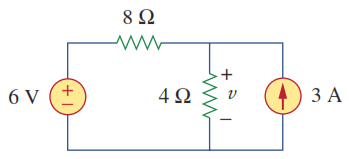 Berapa Vo?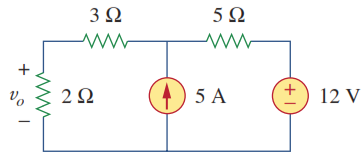 Berapa io ?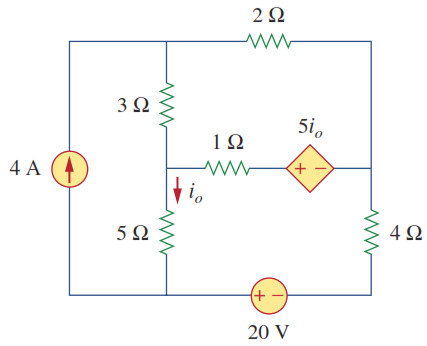 Berapa vx ?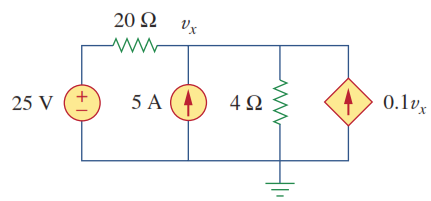 Berapa i ?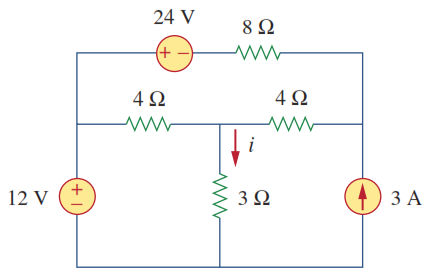 Berapa I ?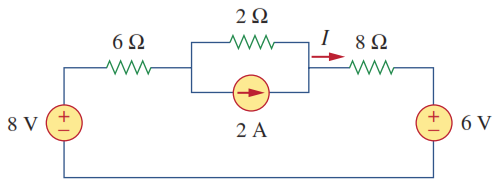 Berapa Vo?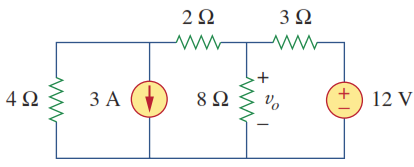 Berapa vx?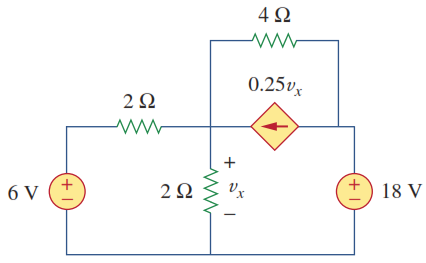 